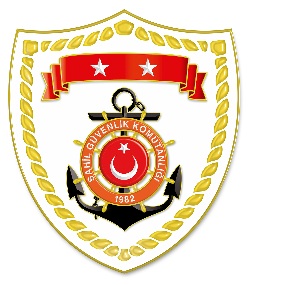 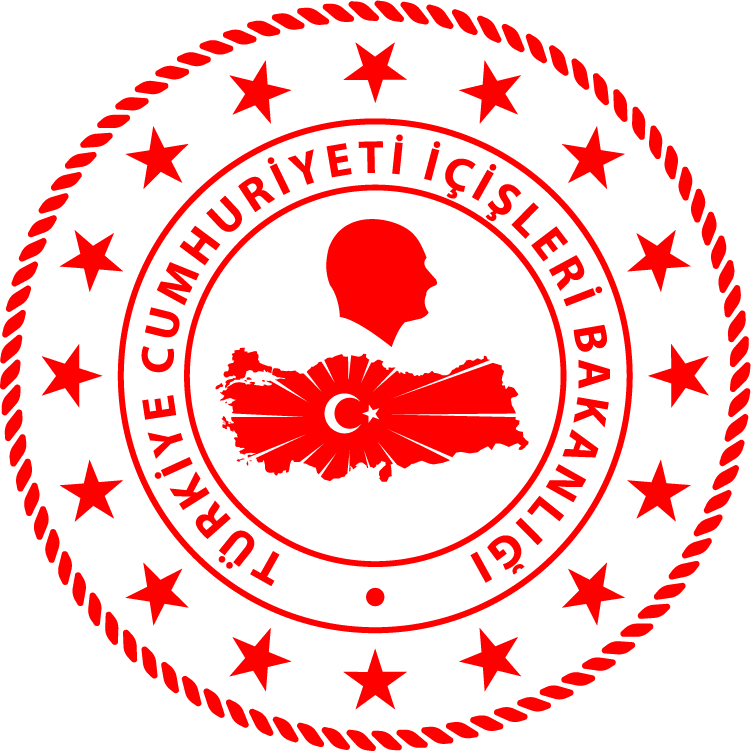 Ege BölgesiAkdeniz BölgesiS.NUTARİHTESPİTUYGULANAN İDARİ PARA CEZASI MİKTARI (TL)CEZANIN KESİLDİĞİİL/İLÇE-MEVKİİAÇIKLAMA121 Eylül 2020Denizlerde gün batımından gün doğumuna kadar olan sürede sualtı tüfeği ile avcılık yapmak(3 işlem)1.500AYDIN/DidimToplam3 işleme 1.500 TL idari para cezası uygulanmıştır.S.NUTARİHTESPİTUYGULANAN İDARİ PARA CEZASI MİKTARI (TL)CEZANIN KESİLDİĞİİL/İLÇE-MEVKİİAÇIKLAMA121 Eylül 2020Yasak sahada trol ile su ürünleri avcılığı yapmak(2 işlem)35.000MERSİN/Silifke Toplam 2 işleme 35.000 TL idari para cezası uygulanmıştır.